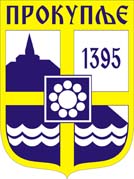 РЕПУБЛИКА СРБИЈА                                                                                                                                           ОПШТИНА ПРОКУПЉЕ                                                                                                                                  ОПШТИНСКА УПРАВА18400 Прокупље – Таткова бр.2КОНКУРСНА ДОКУМЕНТАЦИЈА ЗА ЈАВНУ НАБАВКУ ВЕЛИКЕ  ВРЕДНОСТИ  У ОТВОРЕНОМ ПОСТУПКУРЕКОНСТРУКЦИЈА КОЛОВОЗА И ТРОТОАРА У ПАРТИЗАНСКОЈ УЛИЦИ У ПРОКУПЉУ                                                                                                                         (деоница од ул. Драгољуба Ракића до раскрснице са ул.Пасјачком) JН. Бр.Р-1.3.18/401-11/18-04,                                                                                                                                                                                            Прокупље, фебруар  2017 годинеНа основу чл. 32. и 61. Закона о јавним набавкама („Сл. гласник РС” бр. 124/2012,14/2015 и 68/2015 у даљем тексту: Закон), чл. 2. Правилника о обавезним елементима конкурсне документације у поступцима јавних набавки и начину доказивања испуњености услова („Сл. гласник РС” бр. 86/2015), Одлуке о покретању поступка јавне набавке број Р-1.3.18/401-11/18-04 од 29.01.2018 и Решења о образовању комисије за јавну набавку бр.Р-1.3.18,/401-11/18-04, дана 29.01.2018 године, припремљена је: КОНКУРСНА ДОКУМЕНТАЦИЈАу отвореном поступку за јавну набавку – Реконструкција коловоза и тротоара у  Партизанској улици у Прокупљу (деоница од ул. Драгољуба Ракића до раскрснице са ул. Пасјачком).               ЈН бр. Р-1.3.18/401-11/18-04,  Конкурсна документација садржи:Конкурсна документација садржи  41 страну I   ОПШТИ ПОДАЦИ О ЈАВНОЈ НАБАВЦИ 1. Подаци о наручиоцу  Назив наручиоца: Општина ПрокупљеАдреса наручиоца:   Никодија Стојановића Татка бр.2.Матични број:  07107625;ПИБ: 100506227;Шифра делатности: 75110;Текући рачун: 840-66640-28Интернет страница наручиоца:www.prokuplje.org.rsВрста наручиоца: локална самоуправа2. Врста поступка јавне набавкеПредметна јавна набавка се спроводи у отвореном поступку, у складу са Законом и подзаконским актима којима се уређују јавне набавке.3. Предмет јавне набавке:  РадовиРеконструкција коловоза и тротоара у  Партизанској улици у Прокупљу (деоница од ул. Драгољуба Ракића до раскрснице са ул. Пасјачком).  ЈН бр. Р-1.3.18/401-11/18-04 ОРН: 45454000  Радови на реконструкцији4. Циљ поступкаПоступак јавне набавке се спроводи ради закључења уговора о јавној набавци.5. ПартијеПремет јавне набавке није обликована у партије. 6. Лице за контакт  Служба јавних набавки- e-mail:  nabavke.opstina.pk@gmail.comТелефон: 027/324-751 лок.120 II  ВРСТА, ТЕХНИЧКЕ КАРАКТЕРИСТИКЕ, КВАЛИТЕТ, КОЛИЧИНА И ОПИС ДОБАРА, РАДОВА ИЛИ УСЛУГА, НАЧИН СПРОВОЂЕЊА КОНТРОЛЕ И ОБЕЗБЕЂИВАЊА ГАРАНЦИЈЕ КВАЛИТЕТА, РОК ИЗВРШЕЊА, МЕСТО ИЗВРШЕЊА ИЛИ ИСПОРУКЕ ДОБАРА, ЕВЕНТУАЛНЕ ДОДАТНЕ УСЛУГЕ И СЛIII  ТЕХНИЧКА ДОКУМЕНТАЦИЈА И ПЛАНОВИ, ОДНОСНО ДОКУМЕНТАЦИЈА О КРЕДИТНОЈ СПОСОБНОСТИ НАРУЧИОЦА У СЛУЧАЈУ ЈАВНЕ НАБАВКЕ ФИНАНСИЈСКИХ УСЛУГАТехничка документација за реконструкцију Партизнске улице:                                                                                                                                       - Идејни пројекат саобраћајнице                                                                                                                                           - Главна свеска идејног пројекта  ОБРАЗАЦ ПОТВРДЕ О ОБИЛАСКУ ЛОКАЦИЈА	На основу Конкурсне документације за јавну набавку радова на Реконструкција коловоза и тротоара у  Партизанској улици у Прокупљу (деоница од ул. Драгољуба Ракића до раскрснице са ул. Пасјачком).  ЈН бр. Р-1.3.18/401-11/18-0,  издајем следећу: ПОТВРДУПонуђач ________________________________________, са седиштем у ______________ матични број _______________________,  ПИБ _______________________________, извршио      је обилазак локације која је предмет јавне набавке.У Прокупљу,    дана ________________ 2018. М.П.    Потпис овлашћеног лица понуђача__________________________                                                       Овлашћено лице Наручиоца								_____________________________IV  УСЛОВИ ЗА УЧЕШЋЕ У ПОСТУПКУ ЈАВНЕ НАБАВКЕ ИЗ ЧЛ. 75. И 76. ЗЈН И УПУТСТВО КАКО СЕ ДОКАЗУЈЕ ИСПУЊЕНОСТ ТИХ УСЛОВАОБАВЕЗНИ УСЛОВИПраво на учешће у поступку предметне јавне набавке има понуђач који испуњава обавезне услове за учешће, дефинисане чланом 75. ЗЈН, а испуњеност обавезних услова за учешће у поступку предметне јавне набавке, понуђач доказује на начин дефинисан у следећој табели, и то:ДОДАТНИ УСЛОВИПонуђач који учествује у поступку предметне јавне набавке мора испунити додатне услове за учешће у поступку јавне набавке, дефинисане овом конкурсном документацијом, а испуњеност додатних услова понуђач доказује на начин дефинисан у наредној табели, и то:УПУТСТВО КАКО СЕ ДОКАЗУЈЕ ИСПУЊЕНОСТ УСЛОВАИспуњеност обавезних услова за учешће у поступку предметне јавне набавке наведних у табеларном приказу обавезних услова под редним бројем 1, 2, 3 и 4. и додатних услова за учешће у поступку предметне јавне набавке наведних у табеларном приказу додатних услова под редним бројем 1, 2  и 3.  у складу са чл. 77. ст. 4. ЗЈН, понуђач доказује достављањем ИЗЈАВЕ (Образац 5. у поглављу VI ове конкурсне документације), којом под пуном материјалном и кривичном одговорношћу потврђује да испуњава услове за учешће у поступку јавне набавке из чл. 75. ст. 1. тач. 1) до 4), чл. 75. ст. 2. и чл. 76. ЗЈН, дефинисане овом конкурсном документацијом. Уколико понуђач подноси понуду са подизвођачем, у складу са чланом 80. ЗЈН, подизвођач мора да испуњава обавезне услове из члана 75. став 1. тач. 1) до 4) ЗЈН. У том случају понуђач је дужан да за подизвођача достави ИЗЈАВУ подизвођача (Образац 6. у поглављу VI ове конкурсне документације), потписану од стране овлашћеног лица подизвођача и оверену печатом. Уколико понуду подноси група понуђача, сваки понуђач из групе понуђача мора да испуни обавезне услове из члана 75. став 1. тач. 1) до 4) ЗЈН, а додатне услове испуњавају заједно. У том случају ИЗЈАВА (Образац 5. у поглављу VI ове конкурсне документације), мора бити потписана од стране овлашћеног лица сваког понуђача из групе понуђача и оверена печатом. Понуђач је дужан да без одлагања писмено обавести наручиоца о било којој промени у вези са испуњеношћу услова из поступка јавне набавке, која наступи до доношења одлуке, односно закључења уговора, односно током важења уговора о јавној набавци и да је документује на прописани начин.Наручилац је пре доношења одлуке о додели уговора дужан да од понуђача, чија је понуда оцењена као најповољнија, затражи да достави копију захтеваних доказа о испуњености услова, а може и да затражи на  увид оригинал или оверену копију свих или појединих доказа. Ако понуђач у остављеном, примереном року, који не може бити краћи од пет дана, не достави тражене доказе, наручилац ће његову понуду одбити као неприхватљиву. Докази које ће наручилац захтевати су:ОБАВЕЗНИ УСЛОВИЧл. 75. ст. 1. тач. 1) ЗЈН, услов под редним бројем 1. наведен у табеларном приказу обавезних услова – Доказ: Правна лица: Извод из регистра Агенције за привредне регистре, односно извод из регистра надлежног привредног суда; Предузетници: Извод из регистра Агенције за привредне регистре,, односно извод из одговарајућег регистра.Чл. 75. ст. 1. тач. 2) ЗЈН, услов под редним бројем 2. наведен у табеларном приказу обавезних услова – Доказ:Правна лица: 1) Извод из казнене евиденције, односно уверењe основног суда на чијем подручју се налази седиште домаћег правног лица, односно седиште представништва или огранка страног правног лица, којим се потврђује да правно лице није осуђивано за кривична дела против привреде, кривична дела против животне средине, кривично дело примања или давања мита, кривично дело преваре.Напомена: Уколико уверење Основног суда не обухвата податке из казнене евиденције за кривична дела која су у надлежности редовног кривичног одељења Вишег суда, потребно је поред уверења Основног суда доставити И УВЕРЕЊЕ ВИШЕГ СУДА на чијем подручју је седиште домаћег правног лица, односно седиште представништва или огранка страног правног лица, којом се потврђује да правно лице није осуђивано за кривична дела против привреде и кривично дело примања мита; 2) Извод из казнене евиденције Посебног одељења за организовани криминал Вишег суда у Београду, којим се потврђује да правно лице није осуђивано за неко од кривичних дела организованог криминала; 3) Извод из казнене евиденције, односно уверење надлежне полицијске управе МУП-а, којим се потврђује да законски заступник понуђача није осуђиван за кривична дела против привреде, кривична дела против животне средине, кривично дело примања или давања мита, кривично дело преваре и неко од кривичних дела организованог криминала (захтев се може поднети према месту рођења или према месту пребивалишта законског заступника). Уколико понуђач има више зсконских заступника дужан је да достави доказ за сваког од њих. Предузетници и физичка лица: Извод из казнене евиденције, односно уверење надлежне полицијске управе МУП-а, којим се потврђује да није осуђиван за неко од кривичних дела као члан организоване криминалне групе, да није осуђиван за кривична дела против привреде, кривична дела против животне средине, кривично дело примања или давања мита, кривично дело преваре (захтев се може поднети према месту рођења или према месту пребивалишта).Докази не могу бити старији од два месеца пре отварања понуда.Чл. 75. ст. 1. тач. 4) ЗЈН, услов под редним бројем 3. наведен у табеларном приказу обавезних услова  - Доказ: Уверење Пореске управе Министарства финансија да је измирио доспеле порезе и доприносе и уверење надлежне управе локалне самоуправе да је измирио обавезе по основу изворних локалних јавних прихода или потврду надлежног органа да се понуђач налази у поступку приватизације. Докази не могу бити старији од два месеца пре отварања понуда.Понуђачи који су регистровани у Регистру понуђача који води Агенција за привредне регистре не достављају доказе о испуњености услова из члана 75. став 1. тачке 1) до 4) ЗЈН, сходно чл. 78. ЗЈНДОДАТНИ УСЛОВИ1. Пословни капацитет, услов под редним бројем 2. наведен у табеларном приказу додатних услова – Доказ: Подврда за референцу - фотокопијe окончаних ситуација (рачуна).2. Технички капацитет, услов под редним бројем 3. наведен у табеларном приказу додатних услова – Доказ: Прилажу се пописне листе са стањем на дан 31.12.2017 године (обележити маркером тражену опрему), за опрему набављену након тог датума прилажу се рачуни и отпремница, за механизацију које понуђач има у поседу по уговору о закупу или уговору о лизингу, прилажу се уговор о закупу односно уговор о лизингу.3. Кадровски капацитет, услов под редним бројем 4. наведен у табеларном приказу додатних услова – Доказ: 1.Прилаже се фотокопија одговарајућег обрасца фонда ПИО (М, М2  МА) из кога се види да ле je лице засновало радни однос и фотокопија уговора, за лица ангажована на привременим и повременим пословима фотокопија уговора.                                                                                                                                             2.Фотокопија личне лиценце, са потврдом Инжињерске коморе  Србије  и да му одлуком Суда части издата лиценца није одузета,  са доказом о радном статусу  (образац фонда ПИО (М,М2 Ма) или уговор о обављању привремених и повремених послова с тим да уговор мора трајати најмање онолико колико траје уговор.Понуђач није дужан да доставља доказе који су јавно доступни на интернет страницама надлежних органа, и то:Доказ из члана 75. став 1. тачка 1) ЗЈН понуђачи који су регистровани у регистру који води Агенција за привредне регистре не морају да доставе, јер је јавно доступан на интернет страници Агенције за привредне регистре - www. apr.gov.rs)Уколико је доказ о испуњености услова електронски документ, понуђач доставља копију електронског документа у писаном облику, у складу са законом којим се уређује електронски документ. Ако се у држави у којој понуђач има седиште не издају тражени докази, понуђач може, уместо доказа, приложити своју писану изјаву, дату под кривичном и материјалном одговорношћу оверену пред судским или управним органом, јавним бележником или другим надлежним органом те државе.Ако понуђач има седиште у другој држави, наручилац може да провери да ли су документи којима понуђач доказује испуњеност тражених услова издати од стране надлежних органа те државе.V КРИТЕРИЈУМ ЗА ИЗБОР НАЈПОВОЉНИЈЕ ПОНУДЕКритеријум за доделу уговора: Избор најповољније понуде наручилац ће извршити применом критеријума, „најнижа понуђена укупна  цена“. Приликом оцене понуда као релевантна узимаће се понуђена укупна  цена без ПДВ-а.Елементи критеријума, односно начин на основу којих ће наручилац извршити доделу уговора у ситуацији када постоје две или више понуда са једнаким бројем пондера или истом понуђеном ценом. Уколико две или више понуда имају исту најнижу понуђену цену, као најповољнија биће изабрана понуда оног понуђача који је понудио краћи рок завршетак радова.VI ОБРАЦИ КОЈИ ЧИНЕ САСТАВНИ ДЕО ПОНУДЕСаставни део понуде чине следећи обрасци:Образац понуде (Образац 1);Образац структуре понуђене цене, са упутством како да се попуни (Образац 2); Образац трошкова припреме понуде (Образац 3); Образац изјаве о независној понуди (Образац 4);Образац изјаве понуђача о испуњености услова за учешће у поступку јавне набавке - чл. 75. и 76. ЗЈН, наведених овом конурсном докумнтацијом, (Образац 5);Образац изјаве подизвођача о испуњености услова за учешће у поступку јавне набавке  - чл. 75. ЗЈН, наведених овом конкурсном документацијом (Образац 6).Модел уговора (Образац 7)Oбразац изјаве понуђача о средству финансијског обезбеђења (Образац  Б. И В )ОБРАЗАЦ 1)ОБРАЗАЦ ПОНУДЕПонуда бр ________ од ___________ за јавну набавку Реконструкција коловоза и тротоара у  Партизанској улици у Прокупљу (деоница од ул. Драгољуба Ракића до раскрснице са ул. Пасјачком).  ЈН бр. Р-1.3.18/401-11/18-04 1)ОПШТИ ПОДАЦИ О ПОНУЂАЧУ2) ПОНУДУ ПОДНОСИ: Напомена: заокружити начин подношења понуде и уписати податке о подизвођачу, уколико се понуда подноси са подизвођачем, односно податке о свим учесницима заједничке понуде, уколико понуду подноси група понуђача3) ПОДАЦИ О ПОДИЗВОЂАЧУ Напомена: Табелу „Подаци о подизвођачу“ попуњавају само они понуђачи који подносе  понуду са подизвођачем, а уколико има већи број подизвођача од места предвиђених у табели, потребно је да се наведени образац копира у довољном броју примерака, да се попуни и достави за сваког подизвођача.4) ПОДАЦИ О УЧЕСНИКУ  У ЗАЈЕДНИЧКОЈ ПОНУДИНапомена: Табелу „Подаци о учеснику у заједничкој понуди“ попуњавају само они понуђачи који подносе заједничку понуду, а уколико има већи број учесника у заједничкој понуди од места предвиђених у табели, потребно је да се наведени образац копира у довољном броју примерака, да се попуни и достави за сваког понуђача који је учесник у заједничкој понуди.Б        АТМОСФЕРСКА КАНАЛИЗАЦИОНА МРЕЖА                                                                                                              П о н у ђ а ч :                                                                                      __________________  Напомене: Образац понуде понуђач мора да попуни, овери печатом и потпише, чиме потврђује да су тачни подаци који су у обрасцу понуде наведени. Уколико понуђачи подносе заједничку понуду, група понуђача може да се определи да образац понуде потписују и печатом оверавају сви понуђачи из групе понуђача или група понуђача може да одреди једног понуђача из групе који ће попунити, потписати и печатом оверити образац понуде.ОБРАЗАЦ 2) ОБРАЗАЦ  СТРУКТУРЕ ЦЕНЕ СА УПУТСТВОМ КАКО ДА СЕ ПОПУНИУпутство за попуњавање обрасца структуре цене: Понуђач треба да попуни образац структуре цене нa следећи нaчин:у колону 3. уписати  цену без ПДВ-а;у колону 4. уписати  цену са ПДВ-ом;VIII УПУТСТВО ПОНУЂАЧИМА КАКО ДА САЧИНЕ ПОНУДУ1. ПОДАЦИ О ЈЕЗИКУ НА КОЈЕМ ПОНУДА МОРА ДА БУДЕ САСТАВЉЕНАПонуђач подноси понуду на српском језику.2. НАЧИН ПОДНОШЕЊА ПОНУДАПонуђач понуду подноси непосредно или путем поште у затвореној коверти или кутији, затворену на начин да се приликом отварања понуда може са сигурношћу утврдити да се први пут отвара. На полеђини коверте или на кутији навести назив и адресу понуђача. У случају да понуду подноси група понуђача, на коверти је потребно назначити да се ради о групи понуђача и навести називе и адресу свих учесника у заједничкој понуди.Понуду доставити на адресу: Општина Прокупље Таткова бр.2, са назнаком: ,,Понуда за јавну набавку Реконструкција коловоза и тротоара у  Партизанској улици у Прокупљу (деоница од ул. Драгољуба Ракића до раскрснице са ул. Пасјачком) ЈН бр. Р-1.3.18/401-11/18-04; - НЕ ОТВАРАТИ”.Понуда се сматра благовременом уколико је примљена од стране наручиоца до  05.03.2018 до 12:00 часова.  Јавно отварање понуда  ће се обавити  05.03.2018 године у 12:15 часова у просторијама Општине Прокупље, Таткова 2. канцеларија бр.20. Наручилац ће, по пријему одређене понуде, на коверти, односно кутији у којој се понуда налази, обележити време пријема и евидентирати број и датум понуде према редоследу приспећа. Уколико је понуда достављена непосредно наручулац ће понуђачу предати потврду пријема понуде. У потврди о пријему наручилац ће навести датум и сат пријема понуде. Понуда коју наручилац није примио у року одређеном за подношење понуда, односно која је примљена по истеку дана и сата до којег се могу понуде подносити, сматраће се неблаговременом.Отварање понуда је јавно. Приликом отварања понуда води се записник о отварању понуда. У записнику о отварању понуда уписују се сви подаци из чл. 104 Закона. Записник о отварању понуда, након завршеног поступка отварања, потписују чланови Комисије за јавну набавку и присутни овлашћени представници понуђача, који преузимају копију записника одмах по завршеном поступку отварања.Фотокопија записника се доставља понуђачима који нису учествовали у поступку отварања понуда у року од три дана од дана јавног отварања понуда.Понуда за коју је у року за подношење понуда достављено обавештење о опозиву понуде, неће се отварати и биће враћена подносиоцу.Ако је поднета неблаговремена понуда, Наручилац ће је по окончању поступка отварања вратити неотворену понуђачу, са назнаком да је поднета неблаговремено.                                    Наручилац ће донети образложену одлуку у вези са овом јавном набавком у оквирном року од 25 дана од дана јавног отварања понуда. Наручилац ће, у року од 3 дана од дана доношења одлуке, исту објавити на Порталу јавних набавки и на  интернет страници општине Прокупље. Наручилац задржава право да обустави поступак јавне набавке из објективних и доказивих разлога, који се нису могли предвидети у време покретања поступка и који онемогућавају да се започети поступак оконча, односно услед којих је престала потреба наручиоца за предметном набавком због чега се неће понављати у току исте буџетске године, односно у наредних шест месеци. У случају обуставе поступка из наведених разлога, Одлуком о обустави поступка биће одлучено и о надокнади трошкова финансијског обезбеђења у припремању понуде, из чл. 88 став 3. Закона, уколико понуђач у понуди о тој накнади истакне захтев. Понуда мора да садржи оверен и потписан: Образац понуде (Образац 1); Образац структуре понуђене цене (Образац 2);Образац трошкова припреме понуде (Образац 3);Образац изјаве о независној понуди (Образац 4);Образац изјаве понуђача о испуњености услова за учешће у поступку јавне набавке - чл. 75. и 76. ЗЈН (Образац 5);Образац изјаве подизвођача о испуњености услова за учешће у поступку јавне набавке - чл. 75. (Образац 6), уколико понуђач подноси понуду са подизвођачем;Модел уговора(Образац 7);Образац изјаве понуђача о средству финансијског обезбеђења за добро извршење посла (Образац  Б )Образац изјаве понуђача о средству финансијског обезбеђења за отклање грешке у гаратном року  (Образац  В )Препоручљиво је да понуђач комплетан садржај понуде преда у форми која онемогућава убацивање или уклањање појединих докумената након отварања понуда. Понуда треба да буде повезана траком (јемствеником) у целини и запечаћена.  3. ПАРТИЈЕ                                                                                                                                                                                       Нема партија4.  ПОНУДА СА ВАРИЈАНТАМА                                                                                                                            Подношење понуде са варијантама није дозвољено.5. НАЧИН ИЗМЕНЕ, ДОПУНЕ И ОПОЗИВА ПОНУДЕУ року за подношење понуде понуђач може да измени, допуни или опозове своју понуду на начин који је одређен за подношење понуде.Понуђач је дужан да јасно назначи који део понуде мења односно која документа накнадно доставља. Измена понуде за јавну набавку Реконструкција коловоза и тротоара у  Партизанској улици у Прокупљу (деоница од ул. Драгољуба Ракића до раскрснице са ул. Пасјачком).  ЈН бр.                             Р-1.3.18/401-11/18-04 - НЕ ОТВАРАТИ” или„Допуна понуде за јавну набавку Реконструкција коловоза и тротоара у  Партизанској улици у Прокупљу (деоница од ул. Драгољуба Ракића до раскрснице са ул. Пасјачком).  ЈН бр.                           Р-1.3.18/401-11/18-04,   - НЕ ОТВАРАТИ” или „Опозив понуде за јавну набавку  Реконструкција коловоза и тротоара у  Партизанској улици у Прокупљу (деоница од ул. Драгољуба Ракића до раскрснице са ул. Пасјачком).  ЈН бр.                         Р-1.3.18/401-11/18-04  - НЕ ОТВАРАТИ” или „Измена и допуна понуде за јавну набавку Реконструкција коловоза и тротоара у  Партизанској улици у Прокупљу (деоница од ул. Драгољуба Ракића до раскрснице са ул. Пасјачком).  ЈН бр. Р-1.3.18/401-11/18-04,  - НЕ ОТВАРАТИ”На полеђини коверте или на кутији навести назив и адресу понуђача. У случају да понуду подноси група понуђача, на коверти је потребно назначити да се ради о групи понуђача и навести називе и адресу свих учесника у заједничкој понуди.По истеку рока за подношење понуда понуђач не може да повуче нити да мења своју понуду.6. УЧЕСТВОВАЊЕ У ЗАЈЕДНИЧКОЈ ПОНУДИ ИЛИ КАО ПОДИЗВОЂАЧ Понуђач може да поднесе само једну понуду. Понуђач који је самостално поднео понуду не може истовремено да учествује у заједничкој понуди или као подизвођач, нити исто лице може учествовати у више заједничких понуда.У Обрасцу понуде (Образац 1. у поглављу VI ове конкурсне документације), понуђач наводи на који начин подноси понуду, односно да ли подноси понуду самостално, или као заједничку понуду, или подноси понуду са подизвођачем.7. ПОНУДА СА ПОДИЗВОЂАЧЕМУколико понуђач подноси понуду са подизвођачем дужан је да у Обрасцу понуде (Образац 1. у поглављу VI ове конкурсне документације) наведе да понуду подноси са подизвођачем, проценат укупне вредности набавке који ће поверити подизвођачу,  а који не може бити већи од 50%, као и део предмета набавке који ће извршити преко подизвођача. Понуђач у Обрасцу понуде наводи назив и седиште подизвођача, уколико ће делимично извршење набавке поверити подизвођачу. Уколико уговор о јавној набавци буде закључен између наручиоца и понуђача који подноси понуду са подизвођачем, тај подизвођач ће бити наведен и у уговору о јавној набавци. Понуђач је дужан да за подизвођаче достави доказе о испуњености услова који су наведени у поглављу IV конкурсне документације, у складу са Упутством како се доказује испуњеност услова (Образац 6. у поглављу VI ове конкурсне документације).Понуђач у потпуности одговара наручиоцу за извршење обавеза из поступка јавне набавке, односно извршење уговорних обавеза, без обзира на број подизвођача. Понуђач је дужан да наручиоцу, на његов захтев, омогући приступ код подизвођача, ради утврђивања испуњености тражених услова.8. ЗАЈЕДНИЧКА ПОНУДАПонуду може поднети група понуђача.Уколико понуду подноси група понуђача, саставни део заједничке понуде мора бити споразум којим се понуђачи из групе међусобно и према наручиоцу обавезују на извршење јавне набавке, а који обавезно садржи податке из члана 81. ст. 4. тач. 1)  и 2) ЗЈН и то податке о: члану групе који ће бити носилац посла, односно који ће поднети понуду и који ће заступати групу понуђача пред наручиоцем, опису послова сваког од понуђача из групе понуђача у извршењу уговора.Група понуђача је дужна да достави све доказе о испуњености услова који су наведени у поглављу IV ове конкурсне документације, у складу са Упутством како се доказује испуњеност услова (Образац 5. у поглављу VI ове конкурсне документације).Понуђачи из групе понуђача одговарају неограничено солидарно према наручиоцу. Задруга може поднети понуду самостално, у своје име, а за рачун задругара или заједничку понуду у име задругара.Ако задруга подноси понуду у своје име за обавезе из поступка јавне набавке и уговора о јавној набавци одговара задруга и задругари у складу са ЗЈНом.Ако задруга подноси заједничку понуду у име задругара за обавезе из поступка јавне набавке и уговора о јавној набавци неограничено солидарно одговарају задругари.9. НАЧИН И УСЛОВИ ПЛАЋАЊА, ГАРАНТНИ РОК, КАО И ДРУГЕ ОКОЛНОСТИ ОД КОЈИХ ЗАВИСИ ПРИХВАТЉИВОСТ  ПОНУДЕ9.1. Захтеви у погледу начина, рока и услова плаћања.Плаћање ће  се извршити по испостављању, привремене и окончане ситуације, сачињене на основу оверене грађевинске књиге изведених радова и јединичних цена из понуде.  Плаћање ће се извршити у законском року од 45 дана након овере ситуације у складу са Законом о роковима измирења новчаних обавеза у комерцијаним трансакцијама („Сл.гласник РС“ бр.119/2012).                                                                                                                                                           Плаћање ће се извршити уплатом на рачун извођача.                                                                                Понуђачу није дозвољено да захтева аванс.9.2. Захтеви у погледу гарантног рокаГаранција за изведене  радове  не може бити краћа од 24 месеци од дана, завршетка радова.9.3. Захтев у погледу рока (испоруке добара, извршења услуге, извођења радова)Рак за извођење радова не може бити дужи од 60 радних дана од дана увођење у посао.9.4. Захтев у погледу рока важења понудеРок важења понуде не може бити краћи од 60 дана од дана отварања понуда.У случају истека рока важења понуде, наручилац је дужан да у писаном облику затражи од понуђача продужење рока важења понуде.Понуђач који прихвати захтев за продужење рока важења понуде на може мењати понуду10. ВАЛУТА И НАЧИН НА КОЈИ МОРА ДА БУДЕ НАВЕДЕНА И ИЗРАЖЕНА ЦЕНА У ПОНУДИЦена мора бити исказана у динарима, са и без пореза на додату вредност, са урачунатим свим трошковима које понуђач има у реализацији предметне јавне набавке, с тим да ће се за оцену понуде узимати у обзир цена без пореза на додату вредност.Цена је фиксна и не може се мењати. Ако је у понуди исказана неуобичајено ниска цена, наручилац ће поступити у складу са чланом 92. ЗЈН.Ако понуђена цена укључује увозну царину и друге дажбине, понуђач је дужан да тај део одвојено искаже у динарима. 11. ПОДАЦИ О ВРСТИ, САДРЖИНИ, НАЧИНУ ПОДНОШЕЊА, ВИСИНИ И РОКОВИМА ФИНАНСИЈСКОГ ОБЕЗБЕЂЕЊА ИСПУЊЕЊА ОБАВЕЗА ПОНУЂАЧАСредства финансијског обезбеђења-Оригинал сопственa бланко меницa:за добро извршење посла у износу 10% од вредности уговора са роком важности 10 дана дуже од дана примопредаје радоваза отклањање недостатака у гарантном року у износу 10% од вредности уговора са роком важности 10 дана дуже од уговореног гарантног рока.У предметном поступку јавне набавке сви понуђачи су дужни да уз понуду доставе оверену и потписану изјаву А и Б.Изабрани понуђач у тренутку закључења уговора предмета јавне набавке обавезно доставља средство финансијског обезбеђења – меницу за добро извршење посла..Средство финансијског обезбеђења за отклањање недостатака у гарантном року, изабрани понуђач дужан је да преда у тренутку примопредаје предмета јавне набвке .-документација која се доставља уз меницу-МЕНИЦУ  (регистровану, оверену и потписану)MЕНИЧНО ОВЛАШЋЕЊЕ  (попуњено , потписано и печатом оверено)ПОТВРДУ О РЕГИСТРАЦИЈИ МЕНИЦЕКАРТОН ДЕПОНОВАНИХ ПОТПИСА ПРАВИЛНО ОВЕРЕНА И ПОТПИСАНА МЕНИЦА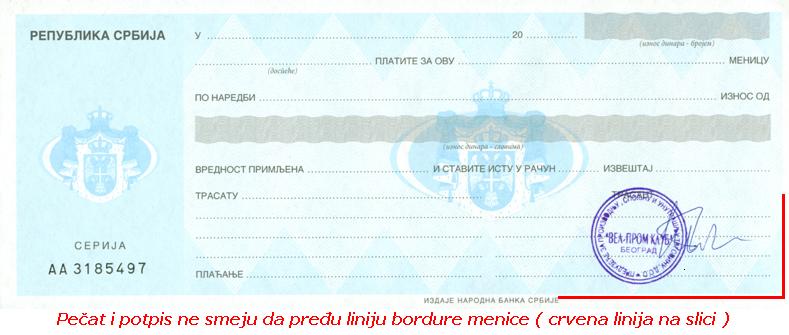 Образац А-ОБРАЗАЦ  МЕНИЧНОГ ОВЛАШЋЕЊАНа  основу  Закона  о  меници  и  Одлуке о  облику  и  начину  и  коришћењу  јединствених инструмената платног промета    ______________________________из____________________,_____________________,      (назив правног лица)                                                 (место)                           (адреса) ___________________________,_______________________,_______________________         (матични број)                                                      (ПИБ)                                (текући рачун)доставља:МЕНИЧНО ПИСМО – ОВЛАШЋЕЊЕЗА КОРИСНИКА БЛАНКО СОЛО МЕНИЦЕКОРИСНИК: Општина Прокупље,Таткова 2,Прокупље жиро рачун буџета Општине Прокупље: 840-66640-28За јавну набавку добара бр. ЈН Р-1.3.11/401-11/18-04– Реконструкција коловоза и тротоара у  Партизанској улици у Прокупљу (деоница од ул. Драгољуба Ракића до раскрснице са ул. Пасјачком), достављамо Вам у прилогу 1 (једну) бланко сопствену (соло) меницу, серијски број:I _________________________________Овлашћујемо Вас као Повериоца да меницу,  дату као средство обезбеђења за добро извршење посла односно за отклањање грешака у гарантном року, можете попунити на износ од 10 % од  укупне вредности понуде без ПДВ, дате у нашој понуди бр. ______________од ____.____.2017. године, тј. на износ од __________________ динара и овлашћујемо Вас као  Повериоца  да  безусловно  и  неопозиво,  без  протеста  и  трошкова, вансудским путем у складу са важећим прописима извршите наплату својих потраживања са свих наших рачуна као Дужника – издаваоца менице из новчаних средстава, односно друге имовине.Меница је важећа и у случају да у току извршења предметног посла односно у току гарантног рока  дође до промена лица овлашћених за  располагање средствима на текућем рачуну Дужника -  Извођача, статусних промена код Дужника - Извођача, оснивања нових правних субјеката и др. Рок важења менице мора бити 10 (десет) дана дужи од дана примопредаје добара односно од дана истека гарантног рока. Наручилац ће уновчити меницу за добро извршење посла односно за отклањање грешака у гарантном року у случају да изабрани понуђач не поштује обавезу доброг извршења посла односно не изврши обавезу  отклањања недостатка који би могао да утиче на  могућност коришћења предмета уговора у гарантном року.ДУЖНИК – ИЗДАВАЛАЦ МЕНИЦЕ                                                 М.П.                                    ...................................................	б) ИЗЈАВЕ О ВРСТАМА ФИНАНСИЈСКИХ ГАРАНЦИЈА  којима ће, као изабрани понуђач обезбедити испуњење својих обавеза у складу са чланом 12. Правилника о обавезним елементима конкурсне документације у поступцима јавних набавки и начину доказивања испуњености услова Меница за добро извршење посла - Изабрани понуђач се обавезује да у тренутку закључења уговора о  јавној набавци преда наручиоцу меницу за добро извршење посла, прописно потписану и оверену са копијом депо картона, доказом о регистрацији менице у регистру Народне банке Србије и овлашћењем за попуну менице насловљеним на Општину Прокупље, која ће бити са клаузулама: безусловна и платива на први позив. Меница за добро извршење посла се издаје у висини  10% од укупне  вредности уговора без ПДВ-а. Рок важења менице мора бити 10 (десет) дана дужи од дана примопредаје предметних добара. Наручилац ће уновчити меницу за добро извршење посла у случају да изабрани понуђач не поштује обавезу доброг извршења посла.Меница за отклањање грешака у гарантном року - Изабрани понуђач се обавезује да у тренутку примопредаје предмета јавне набавке преда наручиоцу меницу за отклањање грешака у гарантном року, прописно потписану и оверену са копијом депо картона, доказом о регистрацији менице у регистру Народне банке Србије и овлашћењем за попуну менице насловљеним на Општину Прокупље, која ће бити са клаузулама: безусловна и платива на први позив. Меница за отклањање грешака у гарантном року се издаје у висини  10% од укупне  вредности уговора без ПДВ-а. Рок важења менице мора бити 10 (десет) дана дужи од гарантног рока. Наручилац ће уновчити меницу за отклањање грешака у гарантном року у случају да изабрани понуђач не изврши обавезу  отклањања недостатка који би могао да утиче на могућност коришћења предмета уговора у гарантном року.Напомена: Понуђач је дужан да попуни Изјаву којa следи а којa je саставни део конкурсне документације.Образац Б- ИЗЈАВА ПОНУЂАЧА О СРЕДСТВУ ФИНАНСИЈСКОГ ОБЕЗБЕЂЕЊА - СОПСТВЕНА БЛАНКО МЕНИЦА ЗА ДОБРО ИЗВРШЕЊЕ ПОСЛАОбразац В- ИЗЈАВА ПОНУЂАЧА О СРЕДСТВУ ФИНАНСИЈСКОГ ОБЕЗБЕЂЕЊА - СОПСТВЕНА БЛАНКО МЕНИЦА ЗА ОТКЛАЊАЊЕ НЕДОСТАТАКА У ГАРАНТНОМ РОКУНапомена:Уколико  понуду  подноси  група  понуђача, Изјава  мора  бити  потписана  од стране  овлашћеног  лица  сваког  понуђача  из  групе  понуђача  и  оверена печатом..Напомена:Уколико  понуду  подноси  група  понуђача, Изјава  мора  бити  потписана  од стране  овлашћеног  лица  сваког  понуђача  из  групе  понуђача  и  оверена печатом..12. ЗАШТИТА ПОВЕРЉИВОСТИ ПОДАТАКА КОЈЕ НАРУЧИЛАЦ СТАВЉА ПОНУЂАЧИМА НА РАСПОЛАГАЊЕ, УКЉУЧУЈУЋИ И ЊИХОВЕ ПОДИЗВОЂАЧЕ Предметна набавка не садржи поверљиве информације које наручилац ставља на располагање. 13. НАЧИН ПРЕУЗИМАЊА ТЕХНИЧКЕ ДОКУМЕНТАЦИЈЕ И ПЛАНОВА, ОДНОСНО ПОЈЕДИНИХ ЊЕНИХ ДЕЛОВА14. ДОДАТНЕ ИНФОРМАЦИЈЕ ИЛИ ПОЈАШЊЕЊА У ВЕЗИ СА ПРИПРЕМАЊЕМ ПОНУДЕЗаинтересовано лице може, у писаном облику                                                                                                    - путем поште на адресу наручиоца: Општина Прокупље, Такова 2 18400, 18400 Прокупље;                                                                                                                                                       -  електронске поште на e-mail :  :  nabavke.opstina.pk@gmail.com                                                                                                                                                                                                                 тражити од наручиоца додатне информације или појашњења у вези са припремањем понуде, најкасније 5 дана пре истека рока за подношење понуде, сваког радног дана  (понедељак- петак) од 7:30 до 15:30 часова. Наручилац ће у року од 3 (три) дана од дана пријема захтева за додатним информацијама или појашњењима конкурсне документације, одговор објавити на Порталу јавних набавки и на својој интернет страници. Додатне информације или појашњења упућују се са напоменом „Захтев за додатним информацијама или појашњењима конкурсне документације, Реконструкција коловоза и тротоара у  Партизанској улици у Прокупљу (деоница од ул. Драгољуба Ракића до раскрснице са ул. Пасјачком).  ЈН бр. Р-1.3.18/401-11/18-04.Ако наручилац измени или допуни конкурсну документацију 8 или мање дана пре истека рока за подношење понуда, дужан је да продужи рок за подношење понуда и објави обавештење о продужењу рока за подношење понуда. По истеку рока предвиђеног за подношење понуда наручилац не може да мења нити да допуњује конкурсну документацију. Тражење додатних информација или појашњења у вези са припремањем понуде телефоном није дозвољено. Комуникација у поступку јавне набавке врши се искључиво на начин одређен чланом 20. ЗЈН,  и то: - путем електронске поште или поште, као и објављивањем од стране наручиоца на Порталу јавних набавки и на својој интернет страници; - ако је документ из поступка јавне набавке достављен од стране наручиоца или понуђача путем електронске поште, страна која је извршила достављање дужна је да од друге стране захтева да на исти начин потврди пријем тог документа, што је друга страна дужна да то и учини када је то неопходно као доказ да је извршено достављање.15. ДОДАТНА ОБЈАШЊЕЊА ОД ПОНУЂАЧА ПОСЛЕ ОТВАРАЊА ПОНУДА И КОНТРОЛА КОД ПОНУЂАЧА ОДНОСНО ЊЕГОВОГ ПОДИЗВОЂАЧА После отварања понуда наручилац може приликом стручне оцене понуда да у писаном облику захтева од понуђача додатна објашњења која ће му помоћи при прегледу, вредновању и упоређивању понуда, а може да врши контролу (увид) код понуђача, односно његовог подизвођача (члан 93. ЗЈН). Уколико наручилац оцени да су потребна додатна објашњења или је потребно извршити контролу (увид) код понуђача, односно његовог подизвођача, наручилац ће понуђачу оставити примерени рок да поступи по позиву наручиоца, односно да омогући наручиоцу контролу (увид) код понуђача, као и код његовог подизвођача. Наручилац може уз сагласност понуђача да изврши исправке рачунских грешака уочених приликом разматрања понуде по окончаном поступку отварања. У случају разлике између јединичне и укупне цене, меродавна је јединична цена.Ако се понуђач не сагласи са исправком рачунских грешака, наручилац ће његову понуду одбити као неприхватљиву. 16. КОРИШЋЕЊЕ ПАТЕНАТА И ОДГОВОРНОСТ ЗА ПОВРЕДУ ЗАШТИЋЕНИХ ПРАВА ИНТЕЛЕКТУАЛНЕ СВОЈИНЕ ТРЕЋИХ ЛИЦАНакнаду за коришћење патената, као и одговорност за повреду заштићених права интелектуалне својине трећих лица, сноси понуђач.17. НАЧИН И РОК ЗА ПОДНОШЕЊЕ ЗАХТЕВА ЗА ЗАШТИТУ ПРАВА ПОНУЂАЧА СА ДЕТАЉНИМ УПУТСТВОМ О САДРЖИНИ ПОТПУНОГ ЗАХТЕВА Захтев за заштиту права може да поднесе понуђач, односно свако заинтересовано лице које има интерес за доделу уговора у конкретном поступку јавне набавке и који је претрпео или би могао да претрпи штету због поступања наручиоца противно одредбама овог ЗЈН. Захтев за заштиту права подноси се наручиоцу, а копија се истовремено доставља Републичкој комисији за заштиту права у поступцима јавних набавки (у даљем тексту: Републичка комисија). Захтев за заштиту права се доставља наручиоцу непосредно, електронском поштом на e-mail: :  nabavke.opstina.pk@gmail.com    или препорученом пошиљком са повратницом на адресу наручиоца.                                                                                                                                                                                                                                                                                                                                                                                                                         Захтев за заштиту права може се поднети у току целог поступка јавне набавке, против сваке радње наручиоца, осим ако ЗЈН није другачије одређено. О поднетом захтеву за заштиту права наручилац обавештава све учеснике у поступку јавне набавке, односно објављује обавештење о поднетом захтеву на Порталу јавних набавки и на интернет страници наручиоца, најкасније у року од два дана од дана пријема захтева. Захтев за заштиту права којим се оспорава врста поступка, садржина позива за подношење понуда или конкурсне документације сматраће се благовременим ако је примљен од стране наручиоца најкасније три дана пре истека рока за подношење понуда, без обзира на начин достављања и уколико је подносилац захтева у складу са чланом 63. став 2. ЗЈН указао наручиоцу на евентуалне недостатке и неправилности, а наручилац исте није отклонио. Захтев за заштиту права којим се оспоравају радње које наручилац предузме пре истека рока за подношење понуда, а након истека рока из претходног става, сматраће се благовременим уколико је поднет најкасније до истека рока за подношење понуда. После доношења одлуке о додели уговора из чл.108. ЗЈН или одлуке о обустави поступка јавне набавке из чл. 109. ЗЈН, рок за подношење захтева за заштиту права је пет дана од дана објављивања одлуке на Порталу јавних набавки.Захтевом за заштиту права не могу се оспоравати радње наручиоца предузете у поступку јавне набавке ако су подносиоцу захтева били или могли бити познати разлози за његово подношење пре истека рока за подношење понуда, а подносилац захтева га није поднео пре истека тог рока.Ако је у истом поступку јавне набавке поново поднет захтев за заштиту права од стране истог подносиоца захтева, у том захтеву се не могу оспоравати радње наручиоца за које је подносилац захтева знао или могао знати приликом подношења претходног захтева. Захтев за заштиту права не задржава даље активности наручиоца у поступку јавне набавке у складу са одредбама члана 150. овог ЗЈН. Захтев за заштиту права мора да садржи: 1) назив и адресу подносиоца захтева и лице за контакт;2) назив и адресу наручиоца; 3)податке о јавној набавци која је предмет захтева, односно о одлуци наручиоца; 4) повреде прописа којима се уређује поступак јавне набавке;5) чињенице и доказе којима се повреде доказују; 6) потврду о уплати таксе из члана 156. овог ЗЈН;7) потпис подносиоца. Валидан доказ о извршеној уплати таксе, у складу са Упутством о уплати таксе за подношење захтева за заштиту права Републичке комисије, објављеном на сајту Републичке комисије, у смислу члана 151. став 1. тачка 6) ЗЈН, је: 1. Потврда о извршеној уплати таксе из члана 156. ЗЈН која садржи следеће елементе: (1) да буде издата од стране банке и да садржи печат банке; (2) да представља доказ о извршеној уплати таксе, што значи да потврда мора да садржи податак да је налог за уплату таксе, односно налог за пренос средстава реализован, као и датум извршења налога. * Републичка комисија може да изврши увид у одговарајући извод евиденционог рачуна достављеног од стране Министарства финансија – Управе за трезор и на тај начин додатно провери чињеницу да ли је налог за пренос реализован. (3) износ таксе из члана 156. ЗЈН чија се уплата врши -120.000 динара; (4) број рачуна: 840-30678845-06;(5) шифру плаћања: 153 или 253; (6) позив на број: подаци о броју или ознаци јавне набавке поводом које се подноси захтев за заштиту права;(7) сврха: ЗЗП; Општина Прокупље, ул.  Таткова бр.2, ЈН бр. .Р-1.3.18/401-11/18-04; (8) корисник: буџет Републике Србије;(9) назив уплатиоца, односно назив подносиоца захтева за заштиту права за којег је извршена уплата таксе; (10) потпис овлашћеног лица банке, или 2. Налог за уплату, први примерак, оверен потписом овлашћеног лица и печатом банке или поште, који садржи и све друге елементе из потврде о извршеној уплати таксе наведене под тачком 1, или 3. Потврда издата од стране Републике Србије, Министарства финансија, Управе за трезор, потписана и оверена печатом, која садржи све елементе из потврде о извршеној уплати таксе из тачке 1, осим оних наведених под (1) и (10), за подносиоце захтева за заштиту права који имају отворен рачун у оквиру припадајућег консолидованог рачуна трезора, а који се води у Управи за трезор (корисници буџетских средстава, корисници средстава организација за обавезно социјално осигурање и други корисници јавних средстава), или4. Потврда издата од стране Народне банке Србије, која садржи све елементе из потврде о извршеној уплати таксе из тачке 1, за подносиоце захтева за заштиту права (банке и други субјекти) који имају отворен рачун код Народне банке Србије у складу са ЗЈН и другим прописом.Поступак заштите права регулисан је одредбама чл. 138. - 166. ЗЈН. 18. РОК У КОЈЕМ ЋЕ УГОВОР БИТИ ЗАКЉУЧЕНУговор о јавној набавци ће бити закључен са понуђачем којем је додељен уговор у року од 8 дана од дана протека рока за подношење захтева за заштиту права из члана 149. Закона. У случају да је поднета само једна понуда наручилац може закључити уговор пре истека рока за подношење захтева за заштиту права, у складу са чланом 112. став 2. тачка 5) Закона.           За све што није посебно прецизирано овом конкурсном документације важи Закон о јавним набавкама (''Сл. гласник РС'' бр. 124/12, 14/2015 и 68/2015).Датум и време:Крајњи рок за достављање понуда:05.03.2018 године до   12:00 часоваЈавно отварање у просторијама Општине Прокупље, канцеларија бр.2005.03.2018. године   у   12:15 часоваПоглављеНазив поглављаСтранаIОпшти подаци о јавној набавци3IIВрста, техничке карактеристике (спецификације), квалитет, количина и опис  услуга, начин спровођења контроле и обезбеђења гаранције квалитета, рок извршења, место извршења .4IIIТехничка документација и планови 5IVУслови за учешће у поступку јавне набавке из чл. 75. и 76. ЗЈН и упутство како се доказује испуњеност тих услова7VКритеријуми за доделу уговора11VIОбрасци који чине саставни део понуде12VIIМодел уговора24VIIIУпутство понуђачима како да сачине понуду32Врста, опис и количина радова дати су предмеру радова који је саствни део конкурсне документације.Партизанска улица  на којој ће се вршити реконструкција налази се на кат.  пар. бр.4584, 4757/1 КО Прокупље – град.                                                                                             Реконструкцијом је предвиђена замена целе коловозне конструкције и изградња конструкције тротоара, као и замена старих уградњом нових ивичњака у дужини  од 504 метара. При извођењу радова на реконструкцији Партизанске улице,  извођач  је дужан да се придржава техничких прописа и стандарда који регулишу ову врсту радова.    4. Обавеза Извођача је да уграђује материјале који одговарају стандардима о квалитету материјала. Извођач радова мора да има пројекат предходног састава асфалтне мешавине пре почетка радова, дебљина и квалитет асфалта  доказује се из уграђеног слоја асфалта одговарајућим атестом.Одговарајући атести и уверења могу бити  издати само од стране овлашћене институције за ову врсту радова. Све трошкове око обезбеђења одговарајућих атеста падају на терет Извођача радова. Извођач радова гарантује за квалитет изведених радова и уграђених материјала.  5.Наручилац радова ће обезбедити стручни надзор, који ће извшити надзор и контролу  над извођењем радова.   6. Рок за извођење радова       Рок за извођење грађевинских радова који су предмет јавне набавке не може бити дужи од 60 радних  дана  од дана увођења понуђача-извођача радова у посао. Стручни Надзор је дужан да Извођача уведе у посао у року од 10 дана од потписивања Уговора, уколико другачије није договорено.   7. Обилазак  локације за  извођење радова и увид у пројектну  документацију                       Ради обезбеђивања услова за припрему прихватљивих понуда,  Наручилац ће омогућити обилазак локације за  извођење радова и увид у пројектну  документацију за предметну јавну набавку, али само уз претходно заказивање: Лице за контакт:  Љубинко Ђорђевић тел:  063/421-533;       Сва заинтересована лица која намеравају да поднесу понуду могу да изврше обилазак  локације за  извођење  радова и увид у пројектну документацију,  што ће се евидентирати од стране Наручиоца.      О извршеном обиласку локације за извођење радова и о извршеном увиду у пројектну документацију, понуђач даје изјаву на Обрасцу изјаве о обиласку локације за извођење радова и извршеном увиду у пројектну документацију ( Образац следи на страни 6. Конкурсне документације).          Напомена:  Обилазак локације није обавезан, Наручилац омогуђава обилазак локације да би понуђачи добили  све неопходне информације потребне за припрему прихватљиве понуде.Р.бр.ОБАВЕЗНИ УСЛОВИНАЧИН ДОКАЗИВАЊА1.Да је регистрован код надлежног органа, односно уписан у одговарајући регистар (чл. 75. ст. 1. тач. 1) ЗЈН);ИЗЈАВА (Образац 5. у поглављу VI ове конкурсне документације), којом понуђач под пуном материјалном и кривичном одговорношћу потврђује да испуњава услове за учешће у поступку јавне набавке из чл. 75. ст. 1. тач. 1) до 4) и став 2. ЗЈН, дефинисане овом конкурсном документацијом2.Да он и његов законски заступник није осуђиван за неко од кривичних дела као члан организоване криминалне групе, да није осуђиван за кривична дела против привреде, кривична дела против животне средине, кривично дело примања или давања мита, кривично дело преваре (чл. 75. ст. 1. тач. 2) ЗЈН);ИЗЈАВА (Образац 5. у поглављу VI ове конкурсне документације), којом понуђач под пуном материјалном и кривичном одговорношћу потврђује да испуњава услове за учешће у поступку јавне набавке из чл. 75. ст. 1. тач. 1) до 4) и став 2. ЗЈН, дефинисане овом конкурсном документацијом3.Да је измирио доспеле порезе, доприносе и друге јавне дажбине у складу са прописима Републике Србије или стране државе када има седиште на њеној територији (чл. 75. ст. 1. тач. 4) ЗЈН);ИЗЈАВА (Образац 5. у поглављу VI ове конкурсне документације), којом понуђач под пуном материјалном и кривичном одговорношћу потврђује да испуњава услове за учешће у поступку јавне набавке из чл. 75. ст. 1. тач. 1) до 4) и став 2. ЗЈН, дефинисане овом конкурсном документацијом4.Да је поштовао обавезе које произлазе из важећих прописа о заштити на раду, запошљавању и условима рада, заштити животне средине, као и да нема забрану обављања делатности која је на снази у време. подношења понуде (чл. 75. ст. 2. ЗЈН).ИЗЈАВА (Образац 5. у поглављу VI ове конкурсне документације), којом понуђач под пуном материјалном и кривичном одговорношћу потврђује да испуњава услове за учешће у поступку јавне набавке из чл. 75. ст. 1. тач. 1) до 4) и став 2. ЗЈН, дефинисане овом конкурсном документацијомР.бр.ДОДАТНИ УСЛОВИНАЧИН ДОКАЗИВАЊА1.ПОСЛОВНИ КАПАЦИТЕТИЗЈАВА (Образац 5. у поглављу VI ове конкурсне документације), којом понуђач под пуном материјалном и кривичном одговорношћу потврђује да испуњава додатне услове за учешће у поступку јавне набавке из чл. 76. ЗЈН, дефинисане овом конкурсном документацијом. да је у периду  у предходне три  године уназад, од дана објављивања Позива за подношење понуда на Порталу јавних  набавки, извео радове на одржавању или изградњи путева или улица са савременим коловозним застором у укупном  износу од најмање 20.000.000,00 динара без ПДВ-а.ИЗЈАВА (Образац 5. у поглављу VI ове конкурсне документације), којом понуђач под пуном материјалном и кривичном одговорношћу потврђује да испуњава додатне услове за учешће у поступку јавне набавке из чл. 76. ЗЈН, дефинисане овом конкурсном документацијом. 2.ТЕХНИЧКИ  КАПАЦИТЕТИЗЈАВА (Образац 5. у поглављу VI ове конкурсне документације), којом понуђач под пуном материјалном и кривичном одговорношћу потврђује да испуњава додатне услове за учешће у поступку јавне набавке из чл. 76. ЗЈН, дефинисане овом конкурсном документацијом. ком	Да поседује најмањеИЗЈАВА (Образац 5. у поглављу VI ове конкурсне документације), којом понуђач под пуном материјалном и кривичном одговорношћу потврђује да испуњава додатне услове за учешће у поступку јавне набавке из чл. 76. ЗЈН, дефинисане овом конкурсном документацијом. 1постројење за производњу асфалтне масеИЗЈАВА (Образац 5. у поглављу VI ове конкурсне документације), којом понуђач под пуном материјалном и кривичном одговорношћу потврђује да испуњава додатне услове за учешће у поступку јавне набавке из чл. 76. ЗЈН, дефинисане овом конкурсном документацијом. 2камион кипер   ИЗЈАВА (Образац 5. у поглављу VI ове конкурсне документације), којом понуђач под пуном материјалном и кривичном одговорношћу потврђује да испуњава додатне услове за учешће у поступку јавне набавке из чл. 76. ЗЈН, дефинисане овом конкурсном документацијом. 1багер или кобинована машинаИЗЈАВА (Образац 5. у поглављу VI ове конкурсне документације), којом понуђач под пуном материјалном и кривичном одговорношћу потврђује да испуњава додатне услове за учешће у поступку јавне набавке из чл. 76. ЗЈН, дефинисане овом конкурсном документацијом. 1грејдерИЗЈАВА (Образац 5. у поглављу VI ове конкурсне документације), којом понуђач под пуном материјалном и кривичном одговорношћу потврђује да испуњава додатне услове за учешће у поступку јавне набавке из чл. 76. ЗЈН, дефинисане овом конкурсном документацијом. 1финишер за асфалтИЗЈАВА (Образац 5. у поглављу VI ове конкурсне документације), којом понуђач под пуном материјалном и кривичном одговорношћу потврђује да испуњава додатне услове за учешће у поступку јавне набавке из чл. 76. ЗЈН, дефинисане овом конкурсном документацијом. 1Гарнитура ваљака (ваљак-пегла, пегла кобинована, гума пегла)ИЗЈАВА (Образац 5. у поглављу VI ове конкурсне документације), којом понуђач под пуном материјалном и кривичном одговорношћу потврђује да испуњава додатне услове за учешће у поступку јавне набавке из чл. 76. ЗЈН, дефинисане овом конкурсном документацијом. 1компресор са пикамером за рушење бетона и асфалтаИЗЈАВА (Образац 5. у поглављу VI ове конкурсне документације), којом понуђач под пуном материјалном и кривичном одговорношћу потврђује да испуњава додатне услове за учешће у поступку јавне набавке из чл. 76. ЗЈН, дефинисане овом конкурсном документацијом. 1машина за шприцање емулзијеИЗЈАВА (Образац 5. у поглављу VI ове конкурсне документације), којом понуђач под пуном материјалном и кривичном одговорношћу потврђује да испуњава додатне услове за учешће у поступку јавне набавке из чл. 76. ЗЈН, дефинисане овом конкурсном документацијом. 1машина за сечење асфалтаИЗЈАВА (Образац 5. у поглављу VI ове конкурсне документације), којом понуђач под пуном материјалном и кривичном одговорношћу потврђује да испуњава додатне услове за учешће у поступку јавне набавке из чл. 76. ЗЈН, дефинисане овом конкурсном документацијом. 3.КАДРОВСКИ КАПАЦИТЕТ.БројлицаДа има најмање 12 запошљених од тога:.1Одговорни извођач радова дипл.инг. са  лиценцом 410 или 412, или 415 или  инг.граћевине са лиценцом 812.12Производни радници (путари, руковаоци машина, возачи, асфалтери) за обављање предметних радова.Назив понуђача:Адреса понуђача:Матични број понуђача:Порески идентификациони број понуђача (ПИБ):Име особе за контакт:Електронска адреса понуђача (e-mail):Телефон:Телефакс:Број рачуна понуђача и назив банке:Лице овлашћено за потписивање уговораА) САМОСТАЛНО Б) СА ПОДИЗВОЂАЧЕМВ) КАО ЗАЈЕДНИЧКУ ПОНУДУ1)Назив подизвођача:Адреса:Матични број:Порески идентификациони број:Име особе за контакт:Проценат укупне вредности набавке који ће извршити подизвођач:Део предмета набавке који ће извршити подизвођач:2)Назив подизвођача:Адреса:Матични број:Порески идентификациони број:Име особе за контакт:Проценат укупне вредности набавке који ће извршити подизвођач:Део предмета набавке који ће извршити подизвођач:1)Назив учесника у заједничкој понуди:Адреса:Матични број:Порески идентификациони број:Име особе за контакт:2)Назив учесника у заједничкој понуди:Адреса:Матични број:Порески идентификациони број:Име особе за контакт:3)Назив учесника у заједничкој понуди:Адреса:Матични број:Порески идентификациони број:Име особе за контакт:П Р Е Д М Е Р       Р А Д О В А
Реконструкција  коловоза и тротоара у  Ул. Партизанској 
(деоница од Ул. Драгољуба Ракића до раскрснице са Ул. Пасјачком)П Р Е Д М Е Р       Р А Д О В А
Реконструкција  коловоза и тротоара у  Ул. Партизанској 
(деоница од Ул. Драгољуба Ракића до раскрснице са Ул. Пасјачком)П Р Е Д М Е Р       Р А Д О В А
Реконструкција  коловоза и тротоара у  Ул. Партизанској 
(деоница од Ул. Драгољуба Ракића до раскрснице са Ул. Пасјачком)П Р Е Д М Е Р       Р А Д О В А
Реконструкција  коловоза и тротоара у  Ул. Партизанској 
(деоница од Ул. Драгољуба Ракића до раскрснице са Ул. Пасјачком)П Р Е Д М Е Р       Р А Д О В А
Реконструкција  коловоза и тротоара у  Ул. Партизанској 
(деоница од Ул. Драгољуба Ракића до раскрснице са Ул. Пасјачком)П Р Е Д М Е Р       Р А Д О В А
Реконструкција  коловоза и тротоара у  Ул. Партизанској 
(деоница од Ул. Драгољуба Ракића до раскрснице са Ул. Пасјачком)Р.бОпис позицијеЈ/МКолЈед.ценаУкупноAКОЛОВОЗ И ТРОТОАРIПрипремни радови1.Геодетско обележавање трасе саобраћајнице (осовине и попречних профила) и одржавање током радова.  Обрачун по km.km0,505Укупно IIIЗемљани радови1Ископ материјала III/IV категорије у широком откопу, за израду конструкције коловоза и тротоара, са утоваром и транспортом на депонију СТД=3km. Позицуја обухвата и уклањање руинираног слоја асфалта и руинираних ивичњака (површина са густим, мрежастим пукотинама). Обрачун по m3.m31.710,00Укупно IIIIIКонструкција коловоза и тротоара1.Планирање и ваљање постељице коловоза и тротоара. Тражеви модул стишљивости Ms=45MPa. Обрачун по m2.m24.245,002.Набавка, транспорт и уградња природне мешавине каменог материјала крупноће 0÷63mm, дебљине  d=20cm у збијеном стању, за израду доњег носећег слоја коловозне конструкције. Дозвољено одступање нивелете ±1cm; тражени модул стишљивости Ms=60MРa. Обрачун по m3m3750,003.Набавка, транспорт и уградња дробљеног каменог материјала крупноће 0÷32mm, дебљине d=10cm  у збијеном стању, за израду горњег носећег слоја  коловозне конструкције. Дозвољено одступање нивелете ±1cm; тражени модул стишљивости Ms=75 MРa. Обрачун по m3.m3365,004.Набавка, транспорт и уградња дробљеног каменог материјала крупноће 0÷32mm, дебљине d=15cm у збијеном стању, за израду тампонског слоја тротоара и за израду банкина d=15÷30cm . Дозвољено одступање нивелете тротоара ±1cm; тражени модул стишљивости на тротоару Ms=60MРa. Обрачун по m3.m3315,005.Набавка, транспорт и уградња сивих  бетонских ивичњака 18/24  на подлози  од бетона MB20. Ивичњаке фуговати цементним малтером. Обрачун по m1.m11.040,006.Израда  застора од БНХС16, дебљине d=8cm. Дозвољено одступање нивелете +10/-15mm, захтевана збијеност 97%. Позиција обухвата  израду  коловоза ширине 6m и риголе од асфалта са једне стране ширине 0.75m, дужине 500m. Обрачун по m2.m23.550,007.Израда  тротоара  од БНХС16, дебљине d=8cm, захтевана збијеност 97%. Обрачун по m2.m2.410,00Укупно  IIIIVОстали радови1Израда AБ плоче дим. 1,20x1,20x0,15m са уградњом рама шахт поклопаца  на коту нивелете. Набавка шахт поклопца, комплет са рамом, дата посебном позицијом. Обрачун по ком. АБ плоче.  ком102.aНабавка, транспорт и уградња шахт поклопца  Ø600mm, комплет са рамом (за позицију 1.), за осовински притисак од 40t, односно носивости 400KN. Обрачу по ком.ком92.бНабавка, транспорт и уградња шахт поклопца  600 x 600 mm, комплет са рамом (за позицију 1.), за осовински притисак од 40t, односно носивости 400KN. Обрачу по ком.ком1Укупно IVУКУПНО АIЗемљани радови1.Машински ископ рова у земљаном материјалу III категорије,  ширине b=0,60m1, дубине до 1,00m1, са утоваром и одвозом материјала из ископа на депонију СТД=3km. У оквиру позиције,  ручни ископ је  5% од укупног ископа.  Обрачун по m3.m3.35,002.Планирање дна рова. Обрачун по m2.m2.50,003.Затрпавање рова шљунком у слојевима од  30cm са машинским збијањем; Msmin=45MPa за завршни слој (исти је као и за постењицу саобраћајнице), односно Msmin=35MPa за предходне слојеве. Обрачун по m3.m3.21,004.Набавка, транспорт и уградња песка у ров, испод  и око цеви (0,15m3/m1 рова). Обрачун по m3.m3.12,00Укупно IIIМонтажни радови1.Набавка и монтажа ПВЦ канализационих цеви Ø200mm атмосферске канализације. Обрачун по m1.m1                    80,002.Израда темеља ревизионих шахти (са припремањем подлоге) од бетона МБ20, израда кинете, малтерисање спојева и бетонирање око рама поклопца (0,5m3/ком.шахте). Обрачун по m3.m32,003.Набавка, транспорт и уградња АБ прстенова  Ø1000mm за ревизионе шахте. Обрашун по m1 шахте мерено од  коте дна цеви  до коте завршног прстена.m14,004.Набавка, транспорт и уградња шахт поклопца  Ø600mm, комплет са рамом, за осовински притисак од 40t, односно носивости 400KN. Обрачу по ком.ком25.Набавка, транспорт и уградња сливне решетке  Ø600mm mm за шахту, комплет са рамом, за осовински притисак од 40t, односно носивости 400KN. Обрачу по ком.ком1 Укупно IIIIIОстали радови1.Израда прикључка на постојећу шахту атмосферске канализационе мрже. Позиција обухвата: разбијање бетонског зида постојеће шахте (због улив цеви Ø200mm), обрада бетонског зида шахте око цеви на месту улива (споја) и усклађивање  коте постојеће  решетке шахте са нивелетом саобраћајнице. Обрачун по  ком.ком12.Геодетско снимање изведене атмосф. канализационе мреже у складу са Законом о премеру и катастарском снимању подземних инсталација са израдом одговарајуће документације и добијањем потврде РГЗ. Обрачун по m1.m180,00 Укупно IIIУКУПНО Б:РЕКАПИТУЛАЦИЈАРЕКАПИТУЛАЦИЈАУКУПНО АУКУПНО БУКУПНО А-БПДВ 20%СВЕГАРок и начин плаћањау законском року од 45 данаРок важења понуде_________не краћи од 60 данаРок завршетка радова_________ не дужи од 60 радних дана, од дана увођење у посао.Гарантни период__________не краћи од 24 месеци1234Ред.брКратак опис предмета ЈНЦена без ПДВ-аЦена са ПДВ-омАКоловоз и тротоар1.Припремни радови2.Земљани радови3.Конструкција коловоза и тротоара4.Остали радови УКУПНО:УКУПНО:Б Атмосферска канализациона мрежаБ Атмосферска канализациона мрежа1.Земљани радови2.Монтажни радови3.Остали радовиУКУПНО:СВЕГА: А+БДатум:М.П.Потпис понуђачаОБРАЗАЦ 3)  ОБРАЗАЦ ТРОШКОВА ПРИПРЕМЕ ПОНУДЕУ складу са чланом 88. став 1. Закона, понуђач ____________________ [навести назив понуђача], доставља укупан износ и структуру трошкова припремања понуде, како следи у табели:Трошкове припреме и подношења понуде сноси искључиво понуђач и не може тражити од наручиоца накнаду трошкова.Ако је поступак јавне набавке обустављен из разлога који су на страни наручиоца, наручилац је дужан да понуђачу надокнади трошкове израде узорка или модела, ако су израђени у складу са техничким спецификацијама наручиоца и трошкове прибављања средства обезбеђења, под условом да је понуђач тражио накнаду тих трошкова у својој понуди.Напомена: достављање овог обрасца није обавезно.ОБРАЗАЦ 4)I ОБРАЗАЦ ИЗЈАВЕ О НЕЗАВИСНОЈ ПОНУДИУ складу са чланом 26. Закона, _____________________________________________,  даје:                                                                             (Назив понуђача)ИЗЈАВУ                                                                                                                                                                                 О НЕЗАВИСНОЈ ПОНУДИ Под пуном материјалном и кривичном одговорношћу потврђујем да сам понуду у поступку јавне набавке Реконструкција коловоза и тротоара у  Партизанској улици у Прокупљу (деоница од ул. Драгољуба Ракића до раскрснице са ул. Пасјачком). ЈН бр.Р-1.3.18/401-11/18-04  поднео независно, без договора са другим понуђачима или заинтересованим лицима.Напомена: у случају постојања основане сумње у истинитост изјаве о независној понуди, наручулац ће одмах обавестити организацију надлежну за заштиту конкуренције. Организација надлежна за заштиту конкуренције, може понуђачу, односно заинтересованом лицу изрећи меру забране учешћа у поступку јавне набавке ако утврди да је понуђач, односно заинтересовано лице повредило конкуренцију у поступку јавне набавке у смислу закона којим се уређује заштита конкуренције. Мера забране учешћа у поступку јавне набавке може трајати до две године. Повреда конкуренције представља негативну референцу, у смислу члана 82. став 1. тачка 2. Закона.Уколико понуду подноси група понуђача, Изјава мора бити потписана од стране овлашћеног лица сваког понуђача из групе понуђача и оверена печатом.ОБРАЗАЦ 5)ОБРАЗАЦ ИЗЈАВЕ ПОНУЂАЧА  О ИСПУЊЕНОСТИ ОБАВЕЗНИХ И ДОДАТНИХ УСЛОВА ЗА УЧЕШЋЕ У ПОСТУПКУ ЈАВНЕ НАБАВКЕ -  ЧЛ. 75. И 76. ЗЈНПод пуном материјалном и кривичном одговорношћу, као заступник понуђача, дајем следећуИ З Ј А В УПонуђач  ________________________________________________________] у поступку јавне набавке, Реконструкција коловоза и тротоара у  Партизанској улици у Прокупљу (деоница од ул. Драгољуба Ракића до раскрснице са ул. Пасјачком).  ЈН бр. Р-1.3.18/401-11/18-04, испуњава све услове из чл. 75. и 76. ЗЈН, односно услове дефинисане конкурсном документацијом за предметну јавну набавку, и то:          1. Понуђач је регистрован код надлежног органа, односно уписан у одговарајући регистар (чл. 75. ст. 1. тач. 1) ЗЈН);         2. Понуђач и његов законски заступник нису осуђивани за неко од кривичних дела као члан организоване криминалне групе, да нису осуђивани за кривична дела против привреде, кривична дела против животне средине, кривично дело примања или давања мита, кривично дело преваре (чл. 75. ст. 1. тач. 2) ЗЈН);         3. Понуђач је измирио доспеле порезе, доприносе и друге јавне дажбине у складу са прописима Републике Србије (или стране државе када има седиште на њеној територији) (чл. 75. ст. 1. тач. 4) ЗЈН);         4. Понуђач је поштовао обавезе које произлазе из важећих прописа о заштити на раду, запошљавању и условима рада, заштити животне средине и нема забрану обављања делатности која је на снази у време подношења понуде за предметну јавну набавку (чл. 75. ст. 2. ЗЈН);Понуђач испуњава додатне услове које се тичу финансијског, пословног техничког капацитета.         1. Пословни капацитет, да је у перидоду  у предходне три  године уназад, од дана објављивања Позива за подношење понуда на Порталу јавних  набавки, извео радове на одржавању или изградњи путева или улица са савременим коловозним застором у  укупном  износу од најмање 20.000.000,00 динара без ПДВ-а.        2. Технички каапацитет, да има на располагању најмање 1 постројење за производњу асфалтне масе; 2 камиона кипера; гарнитура ваљака глатки; 1 компресор са пикамером за рушење бетона и асфалта;  машина за шприцање емулзије; 1 машина за сечење асфалта; 1 грејдер; 1 багер или кобинована машина.       3. Кадровски капацитет да располажу довољним кадровским капацитетом, односно да има најмање 1 (једног) одговорни извођач радова дипл.инг. са  лиценцом 410 или 412, или 415 или 418;  инг.граћевине са лиценцом 812 и још најмање 12 )  радника (путари возачи и руковаоци машина) за обављање предметних радова.Место:_____________                                                                                                    Понуђач:Датум:_____________                                     М.П.                                             _____________________                                                        Напомена: Уколико понуду подноси група понуђача, Изјава мора бити потписана од стране овлашћеног лица сваког понуђача из групе понуђача и оверена печатом, (ОБРАЗАЦ 6)ОБРАЗАЦ ИЗЈАВЕ ПОДИЗВОЂАЧА  О ИСПУЊЕНОСТИ ОБАВЕЗНИХ УСЛОВА ЗА УЧЕШЋЕ У ПОСТУПКУ ЈАВНЕ НАБАВКЕ -  ЧЛ. 75. ЗЈНПод пуном материјалном и кривичном одговорношћу, као заступник подизвођача, дајем следећу				И З Ј А В УПодизвођач  _____________________________________________у поступку јавне набавке Реконструкција коловоза и тротоара у  Партизанској улици у Прокупљу (деоница од ул. Драгољуба Ракића до раскрснице са ул. Пасјачком).  ЈН бр. Р-1.3.18/401-11/18-04, испуњава све услове из чл. 75. ЗЈН, односно услове дефинисане конкурсном документацијом за предметну јавну набавку, и то:        1. Подизвођач је регистрован код надлежног органа, односно уписан у одговарајући регистар (чл. 75. ст. 1. тач. 1) ЗЈН);        2. Подизвођач и његов законски заступник нису осуђивани за неко од кривичних дела као члан организоване криминалне групе, да нису осуђивани за кривична дела против привреде, кривична дела против животне средине, кривично дело примања или давања мита, кривично дело преваре (чл. 75. ст. 1. тач. 2) ЗЈН);        3. Подизвођач је измирио доспеле порезе, доприносе и друге јавне дажбине у складу са прописима Републике Србије (или стране државе када има седиште на њеној територији) (чл. 75. ст. 1. тач. 4) ЗЈН);         4. Подизвођач је поштовао обавезе које произлазе из важећих прописа о заштити на раду, запошљавању и условима рада, заштити животне средине и нема забрану обављања делатности која је на снази у време подношења понуде за предметну јавну набавку (чл. 75. ст. 2. ЗЈН).Место:_____________                                                            Подизвођач:Датум:_____________                         М.П.                     _____________________                                                        Напомена: Уколико понуђач подноси понуду са подизвођачем, Изјава мора бити потписана од стране овлашћеног лица подизвођача и оверена печатом. (ОБРАЗАЦ 7) МОДЕЛ УГОВОРА  УГОВОР О ИЗВОЂЕЊУ РАДОВА НА РЕКОМСТРУКЦИЈИ ПАРТИЗАНСКЕ УЛИЦЕЗакључен   између :	1. Општинске управе општине Прокупље, Таткова бр. 2, текући рачун 840-66640-88 код управе за јавне плаћања; ПИБ:100506227; матични број 07107625; коју заступа начелник Никола Копривица (у даљем тексту: наручилац) и	2. __________________________________, са седиштем у _____________у ул. _____________________, матичани број: ____________;  ПИБ _____________; текући рачун ______________________;коjе заступа директор _______________________(у даљем тексту извођач радова).или Носилац посла ______________________________________са седиштем у _________________ул._______________бр.____, ПИБ___________________ кога заступа _________________________________________________(у даљем тексту: Извођач радова) са члановима групе ______________________________________са седиштем у _______________________________ул._______________бр.____, ПИБ______________________Матични бр.____________________ и______________________________________са седиштем у _______________________________ул._______________бр.____, ПИБ___________________матичми бр._______________________ или ______________________________________са седиштем у _______________________________ул._______________бр.______, ПИБ__________________  маткога заступа __________________(у даљем тексту: Извођач радова) са Подизвођачем ______________________________________са седиштем у _______________________________ул._______________бр.____, ПИБ___________________, матични број:_____________________                                                                                 Члан 1.                                                                                                                                                            Предмет уговора.  	               Уговорне стране константују да је Наручилац изабрао Извођача као најповојнијег понуђача за извођење радова за Реконструкција коловоза и тротоара у  Партизанској улици у Прокупљу (деоница од ул. Драгољуба Ракића до раскрснице са ул. Пасјачком).  ЈН бр.                            Р-1.3.18/401-11/18-04,   по јавном позиву објављеном на Порталу јавних набавки,  дана 02.02.2018 године.Уговор је закључен са Извођачем на основу Одлуке о додели уговора бр. _______________ од ________.2018 године.                                                                                       Члан.2.                                                                                            Извођач изводи уговорене радове из чл. 1 овог Уговора самостално, односно, Понуђач, наступа са подизвођачем ________________________ из _________________ ул. _________________, који ће делимично извршити предметну набавку и то у износу ____% укупне вредности дате понуде у делу________________________________________________   ____________________________________      (навести део предмета набавке који ће извршити подизвођач).Вредност радова – цена                                                                                 Члан 3.                                        Вредност радова је одређена на основу јединичних цена из усвојене понуде извођача заведена код извођача под бројем _______ од _________.2017. године, односно бр. _______ од _________.2017 године заведеног код Наручиоца:-  износ___________ динара (без ПДВ-а),                                                                                                                              -  порез на додату вредност у износу од ____________ динара.                                                                           -  укупна цена радова са ПДВ-ом у износу од _____________ динара.                   Уговорена цена је фиксна по јединици мере и не може се мењати услед повећања цене елемената на основу којих је одређена.Осим вредности рада, добара и услуга неопходних за извршење уговора, цена обухвата и трошкове организације градилишта, осигурања и све остале зависне трошкове Извођача радова.Услови и начин плаћања                                                                                     Члан 4.	Уговорне стране су сагласне да се плаћање по овом уговору изврши уплатом на текући рачун Извођача бр. _____________________  код _______________________,  и то на основу оверених привремених и окончане ситуације, сачињених на основу грађевинске књиге изведених радова   и јединичне цене из усвојене понуде бр. ___________ од  _______.2018. Плаћање ће се извришити у законском року  од 45 дана након овере ситуацијеРок за завршетак радова                                                                                   Члан 5.	Извођач радова се обавезује да уговорене радове изведе у року од ____ (______________________) радних дана рачунајући од дана увођења у посао, а према приложеном динамичком плану, који је саставни део Уговора. У случају обуставе радова која се евидентира  у грађевинском дневнику, рок за извођење радова се продужава за онолико дана колико је трајала обустава радова и тај рок се не обрачунава у радне дане који су потребни  за завршетак радова.               Разлози за обуставу радова у складу са чланом  6. овог уговора.                                              Датум увођења у посао стручни надзор уписује у грађевински дневник. Рок за увођење у посао је најкасније 10 дана од дана ступања на снагу овог Уговора уколико није другачије одређено.              Под завршетком радова сматра се дан њихове спремности за примопредају изведених радова, а што стручни надзор констатује у грађевинском дневнику.Утврђени рокови су фиксни и не могу се мењати без сагласности Наручиоца.                                                                                      Члан 6.             Извођач радова има право да зaхтева продужење рока за извођење радова у случају у коме је због промењених околности или неиспуњења обавеза Наручиоца био спречен да изводи радове.          Као разлози због којих се, у смислу става 1. овог члана, може захтевати продужење рокова, сматрају се нарочито:           1. природни догађаји (пожар, поплава, земљотрес, изузетно лоше време неуобичајено за годишње доба и за место на коме се радови изводе и сл.);          2. мере предвиђене актима надлежних органа;          3. услови за извођење радова у земљи или води, који нису предвиђени техничком документациком;         4. закашњење увођења Извођача радова у посао;         5. непредвиђени радови за које Извођач радова приликом извођења радова није знао нити је могао знати да се морују извести.          Захтев за продужење рока за извођење радова Извођач радова писмено подноси Наручиоцу у року од једног дана од сазнања за околност, а најкасније 10 (десет) дана пре истека коначног рока за завршетак радова.           Уговорени рок је продужен када уговорне стране закључе Анекс уговора у складу са одлуком коју Наручилац донесе на начин и под условима прописаним чланом 115. Закона.Обавезе Извођача радова                                                                                   Члан 7.                Извођач радова се обавезује да радове изведе у складу са важећим техничким  прописима, документацијом и овим уговором као и да исте по завршетку преда Наручиоцу радова, као и:                -да пре почетка радова Наручиоцу радова достави решење о именовању одговорног Извођача радова;                  -да по пријему пројектно-техничке документације исту детаљно прегледа и брижљиво проучи и у року од 10 дана, рачунајући од дана примопредаје техничке документације, достави у писаном облику Наручиоцу евентуалне примедбе на разматрање и даље поступање. Неблаговремено уочене или достављене примедбе, као и евентуални недостаци у пројектно-техничкој документацији који нису могли остати непознати да је пројектно-техничка документација, на време, савесно и брижљиво сагледана, неће се узете у обзир, нити ће имати утицаја на рок и цену извођења радова;            	-да у року од 7 (седам) дана од дана потписивања уговора достави стручном надзору динамични план извођења радова;            	-да о свом трошку обезбеди и истакне на видном месту градилишну таблу у складу са важећим прописима;           	-да се строго придржава мера заштите на раду;           	-да по завршеним радовима одмах обавести Наручиоцу радова да је завршио радове и да је спреман за њихову примопредају;                -да обезбеди довољну радну снагу на градилишту и благовремену испоруку уговореног материјала и опреме потребну за извођење уговором преузетих радова;          	-да обезбеди безбедност свих лица на градилишту, као и одговарајуће обезбеђење складишта својих материјала и слично, тако да се Наручилац радова ослобађа свих одговорности према државним органима, што се тиче безбедности, прописа о заштити животне средине, и радно - правних прописа за време укупног трајања извођења радова до предаје радова Наручиоцу радова;          	-да уредно води све књиге предвиђене законом и другим прописима Републике Србије;        	-да на градилишту обезбеди уговор о грађењу, решење о одређивању одговорног извођача радова и документацију на основу које се објекат гради;        	-да омогући вршење стручног надзора на објекту;        	-да омогући наручиоцу сталан надзор над радовима и контролу количине и квалитета употребљеног материјала;        	-да поступи по свим основаним примедбама и захтевима Наручиоца радова датим на основу извршеног надзора и да у том циљу, у зависности од конкретне ситуације, о свом трошку, изврши поправку или рушење или поновно извођење радова, замену набављеног или уграђеног материјала, опреме, уређаја и постројења или убрзања извођења радова када је запао у доцњу у погледу уговорених рокова извођења радова;        	-да уведе у рад више смена, продужи смену или уведе у рад више извршилаца, без права на повећање трошкова или посебне накнаде за то уколико не испуњава предвиђену динамику;        	-да сноси трошкове накнадних прегледа комисије за пријем радова уколико се утврде неправилности и недостаци;        	-да гарантује квалитет изведених радова и употребљеног материјала, с тим да отклањању недостатка у гарантном року за изведене радове Извођач мора да приступи у року од 5 дана;       	-да обезбеди доказ о квалитету извршених радова, односно уграђеног материјала, инсталација и опреме.        	-да Извођач отклони, све евентуално начињене штете на постојећим инсталацијама, објектима, саобраћајницама, јавним и приватним површинама.Обавезе Наручиоца радова                                                                                     Члан 8.                 Наручилац радова ће обезбедити вршење стручног надзора над извршењем уговорних обавеза Извођача радова.                 Наручилац радова се обавезује да уведе Извођача радова у посао, предајући му техничку документацију као и обезбеђујући му несметан прилаз градилишту.                 Наручилац радова се обавезује да учествује у раду комисије за примопредају и коначни обрачун изведених радова са стручним надзором и Извођачем радова.Финансијско обезбеђење                                                                                     Члан 9.                 Извођач радова се обавезује да на дан закључења Уговора, а најкасније у року од 7 (седам) дана од дана закључења уговора, преда Наручиоцу меницу за добро извршење посла, која ће бити са клаузулама: безусловна и платива на први позив, у корист Наручиоца, у износу од 10% (десет процената) од укупне вредности уговора без ПДВ-а, са роком важности који је 10 (десет) дана дужи од уговореног рока за завршетак радова, с тим да евентуални продужетак рока за завршетак радова има за последицу и продужење рока важења менице, за исти број дана за који ће бити продужен и рок за завршетак радова.            Приликом примопредаје радова Извођач радова се обавезује да Наручиоцу преда меницу  за отклањање недостатака у гарантном року, која ће бити са клаузулама: безусловна и платива на први позив, у висини од 10% (десет процената) од укупне вредности изведених радова без ПДВ-а, са роком трајања који је 10 (десет) дана дужи од истека гарантног рока. Гаранција за изведене радове и гарантни рок                                                                              Члан 10.               Извођач радова гарантује да су изведени радови у време примопредаје у складу са уговором, прописима и правилима струке и да немају мана које онемогућавају или умањују њихову вредност или њихову подобност за редовну употребу, односно употребу одређену уговором.               Гарантни рок за квалитет изведених радове износи ---- ( --) месеци и рачуна се од датума примопредаје радова. Гарантни рок за сву уграђену опрему и материјал је у складу са гарантним роком произвођача рачунајући од датума примопредаје радова, с тим што је извођач радова дужан да сву документацију о гаранцијама произвођача опреме, заједно са упутствима за употребу, прибави и преда Наручиоцу радова.               Извођач радова је дужан да о свом трошку отклони све недостатке који се покажу у току гарантног рока, а који су наступили услед тога што се Извођач није држао својих обавеза у погледу квалитета радова и материјала у року од 5 дана од пријема писаног захтева од стране Наручиоца.              Независно од права из гаранције, Наручилац радова има право да од извођача радова захтева накнаду штете која је настала као последица неквалитетно изведених радова или уградње материјала неодговарајућег квалитета.Квалитет уграђеног материјала                                                                                      Члан 11.             За укупан уграђени материјал Извођач радова мора да има сертификате квалитета и атесте који се захтевају по важећим прописима и мерама за објекте те врсте у складу са пројектном документацијом.Достављени извештаји о квалитету уграђеног материјала морају бити издати од акредитоване лабораторије за тај тип материјала.             Уколико Наручилац утврди да употребљени материјал не одговара стандардима и техничким прописима, он га може одбити и забранити његову употребу. У случају спора меродаван је налаз овлашћене организације за контролу квалитета.Извођач радова је дужан да о свом трошку обави одговарајућа испитивања материјала. Поред тога, он је одговоран уколико употреби материјал који не одговара квалитету.             У случају да је због употребе неквалитетног материјала угрожена безбедност и функционалност објекта, Наручилац има право да тражи од Извођача радова да поруши изведене радове и да их о свом трошку поново изведе у складу са техничком документацијом и уговорним одредбама. Уколико Извођач радова у одређеном року то не учини, Наручилац има право да ангажује друго лице на терет Извођача радова.             Стручни надзор над извођењем уговорених радова се врши складу са законом којим се уређује планирање и изградња. Вишкови и мањкови радова                                                                                  Члан 12.              За свако одступање од техничке документације на основу које се изводе радови и уграђује опрема, односно за свако одступање од уговорених радова, Извођач радова је дужан да о томе обавести Наручиоца и да тражи писмену сагласност за та одступања. Извођач радова не може захтевати повећање уговорене цене за радове које је извршио без сагласности Наручиоца.               Вишкови или мањкови радова за чије извођење је Наручилац дао сагласност, обрачунавају се и плаћају по уговореним фиксним јединичним ценама и стварним количинама изведених радова.Непредвиђени радови                                                                                Члан 13.              Непредвиђени радови су они радови чије је предузимање било нужно због осигурања стабилности објекта или ради спречевања настанка штете, а изазвани су неочекиваном тежом природом земљишта, неочекиваном појавом воде или другим ванредним и неочекиваним догађајем.               Непредвиђене радове Извођач радова може да изведе и без претходне сагласности наручиоца, ако због њихове хитности није био у могућности да прибави ту сагласност.  Извођач  радова је дужан без одлагања обавестити Наручиоца о разлозима за извођење непредвиђених радова и о предузетим мерама.              Извођач радова има право на правичну накнаду за непредвиђене радове који су морали бити обављени.Примопредаја изведених радова                                                                             Члан 14.               Примопредаја изведених радова врши се по завршетку извођења уговорених радова на објекту, односно свих радова предвиђених одобрењем за изградњу или одобрењем за извођење радова и техничком документацијом. Примопредаја изведених радова може да се врши и упоредо са извођењем радова на захтев Наручиоца, ако по завршетку извођења свих радова на објекту не би могла да се изврши контрола дела изведених радова.              Примопредаја изведених радова обухвата контролу усклађености изведених радова са одобрењем за изградњу или одобрењем за извођење радова и техничком документацијом на основу које се изводе уговорени радови, као и са техничким прописима и стандардима који се односе на поједине врсте радова, односно материјала, опреме и инсталација.               Извођач радова о завршетку уговорених радова обавештава Наручиоца и стручни надзор, а дан завршетка радова уписује се у грађевински дневник.               Примопредаја радова се врши комисијски најкасније у року од 15 (петнаест) дана од завршетка радова.Комисију за примопредају радова именоваће Наручилац, а обавезно је чине 2 (два) представника Наручиоца, 1 (један) представник Извођача радова, 1 (један) представник Стручног надзора.Комисија сачињава записник о примопредаји.              Извођач радова је дужан да приликом примопредаје преда Наручиоцу, пре техничког прегледа пројекте изведених радова у два примерка са одговарајућим атестима за уграђени материјал и извештајима.              Грешке, односно недостатке које утврди Наручилац у току извођења или приликом преузимања и предаје радова, Извођач радова мора да отклони без одлагања. Уколико те недостатке Извођач радова не почне да отклања у року од 3 (три) дана и ако их не отклони у разумно утврђеном року, Наручилац има право да те недостатке отклони преко другог лица на терет Извођача радова.              Евентуално уступање отклањања недостатака другом лицу, Наручилац ће учинити по тржишним ценама и са пажњом доброг привредника.            Примопредају радова обезбедиће Наручилац у законски предвиђеном року. Наручилац ће у моменту у примопредаје радова од стране Извођача радова примити на коришћење изведене радове.Раскид Уговора                                                                        Члан 15.                 Наручилац задржава право да једнострано раскине овај уговор уколико Извођач радова касни са извођењем радова дуже од 15 (петнаест) радних дана.Наручилац задржава право да једнострано раскине овај уговор уколико извршени радови не одговарају прописима или стандардима за ту врсту посла и квалитету наведеном у понуди Извођача радова, а Извођач радова није поступио по примедбама стручног надзора, као и ако Извођач радова не изводи радове у складу са пројектно-техничком документацијом или из неоправданих разлога прекине са извођењем радова.                Наручилац може једнострано раскинути уговор уколико Извођач ангажује лице као подизвођача које није наведено у понуди у уговору о јавној набавци, у складу са чланом 170. став 1. тачка 4. ЗЈН.               Уколико дође до раскида Уговора пре завршетка свих радова чије извођење је било предмет овог Уговора заједничка Комисија ће сачинити Записник о до тада стварно изведеним радовима и њиховој вредности у складу са Уговором.                Уговор се раскида писаном изјавом која садржи основ за раскид уговора и доставља се другој уговорној страни.                У случају раскида Уговора, Извођач радова је дужан да изведене радове обезбеди и сачува од пропадања, као и да Наручиоцу преда пројекат изведеног објекта као и преглед стварно изведеним радова до дана раскида уговора, потписан од стране одговорног извођача радова и надзорног органа.Измене уговора                                                                                      Члан 16.             Наручилац може, након закључења овог уговора, без спровођења поступка јавне набавке, да повећа обим радова који су предмет уговора, ако је то повећање последица околности које су уочене у току реализације уговора и без чијег извођења циљ закљученог уговора не би био остварен у потпуности.  Вредност повећаног обима радова не може бити већа од  5%  укупне вредности закљученог уговора. Наведено ограничење не односи се на вишкове радова уколико су ти радови уговорени. (члан 115. ст. 1. и  3. Закона).               Ако вредност повећаног обима радова прелази прописане лимите, повећање обима предмета уговора не може се извршити без спровођења одговарајућег поступка јавне набавке.               Наручилац ће дозволти продужетак рока за извођење радова , ако наступе околности на које извођач радова није могао да утиче, а које се односе на:-   природни догађај (пожар, поплава, земљотрес, изузетно лоше време неуобичајено за годишње доба и за место на коме се радови изводе и сл.);                                                                               -   мере које буду предвиђене актима надлежних органа;- услови за извођење радова у земљи или води, који нису предвиђени техничком документацијом;-  закашњење наручиоца да Извођача радова уведе у посао;-  непредвиђене радове за које Извођач радова приликом извођења радова није знао нити је могао знати да се морају извести.                                                                                    Члан 17.            У случају потребе извођења непредвиђених радова, поред продужења рока, наручилац ће дозволити и промену цене, до износа трошкова који су настали због извођења тих радова, под условом да вредност тих трошкова не прелази прописане лимите за повећање обима предмета јавне набавке.             У року од 3 дана од почетка извођења радова на позицијама непредвиђених радова, Извођач је у обавези да достави Надзорном органу на сагласност Понуду са анализом цена за наведене позиције непредвиђених радова.          Наручилац  доноси одлуку о измени уговора због повећања обима предмета јавне набавке или због промене других битних елемената уговора, у складу са чланом 115. Закона.Изменом уговора, по било ком од наведених основа, не може се мењати предмет јавне набавке. Сходна примена других прописа                                                                                    Члан 18.	На питања која овим уговором нису посебно утврђена,  примењују се одговарајуће одредбе закона којим се уређује планирање и изградња и закона којим се уређују облигациони односи.Саставни део уговора                                                                                  Члан 19.Прилози и саставни делови овог Уговора су:-   техничка документација-   понуда Извођача радова бр. _______________ од _________2018  године-   динамика извођења радоваОпште одредбе                                                                                     Члан 20.Све евентуалне спорове уговорне стране ће решавати споразумно. Уколико до споразума не дође, надлежане је Привредни суд Нишу.                                                                                     Члан 21.Овај уговор сачињен је у 6 (шест) једнака примерка, по 3 (три) за сваку уговорну страну.                                                                                     Члан 22.Овај уговор се сматра закљученим када га потпишу обе уговорне стране а ступа на снагу даном предаје Наручиоцу  меницу за добро извршење посла од стране Извођача радова. За извођача радова		                                                                              За наручиоца__________________                                                                                 Начелник општинске управе	                                                                                                   Никола Копривица, дипл.паравник                                                                                                           _______________________________Напомена:   Овај модел уговора представља садржину уговора који ће бити закључен са изабраним понуђачем. Ако понуђач без оправданих разлога одбије да закључи уговор о јавној набвци , након што му је уговор додељен, Наручилац ће управи за јавне набвке, доставити доказ негативне референце.НАПОМЕНА: Овде је дат модел меничног овлашћења.Понуђач није дужан да достави потписан и печатиран баш овај образац.Заједно са попуњеним, овереним печатом и потписаним Обрасцем меничног овлашћења одабрани понуђач доставља у тренутку примопредаје предмета јавне набавке, бланко соло меницу (печатом оверену и  потписану), захтев за регистрацију менице у Регистру меница  Народне банке Србије са овереним пријемом истог од стране  пословне  банке  (оригинал  или  копија), попуњено,  печатом  оверено и  потписано менично овлашћење и копију картона депонованих потписа.Јавна набавка број: ЈН Р-1.3.11/401-11/18-04–Реконструкција коловоза и тротоара у  Партизанској улици у Прокупљу (деоница од ул. Драгољуба Ракића до раскрснице са ул. Пасјачком).Образац БИЗЈАВА ПОНУЂАЧА О СРЕДСТВУ ФИНАНСИЈСКОГ ОБЕЗБЕЂЕЊА - СОПСТВЕНА БЛАНКО МЕНИЦА ЗА ДОБРО ИЗВРШЕЊЕ ПОСЛАПОНУЂАЧ :______________________________________________Изјављујем под пуном материјалном и кривичном одговорношћу да ћу, уколико моја понуда буде оцењена као најповољнија у поступку јавне набавке бр. ЈН Р-1.3.11/401-11/18-04; Реконструкција коловоза и тротоара у  Партизанској улици у Прокупљу (деоница од ул. Драгољуба Ракића до раскрснице са ул. Пасјачком), у тренутку закључења уговора о јавној  набавци доставити сопствену бланко меницу, за добро извршење посла, прописно потписану и оверену са копијом депо картона, доказом  о регистрацији   менице у регистру Народне банке Србије и овлашћењем за попуну менице насловљеним  на  Општину Прокупље,са клаузулама „без протеста“, у износу од 10% од вредности уговора (без обрачунатог ПДВ-а), са роком важности који је 10 дана дужи од дана примопредаје предметних добара, као средство финансијског обезбеђења за добро извршење посла.                                                                                          Потпис одговорног лица понуђача                                                                          МП                       ____________________________Јавна набавка број: ЈН Р-1.3.11/401-11/18-04– Реконструкција коловоза и тротоара у  Партизанској улици у Прокупљу (деоница од ул. Драгољуба Ракића до раскрснице са ул. Пасјачком).  Образац ВИЗЈАВА ПОНУЂАЧА О СРЕДСТВУ ФИНАНСИЈСКОГ ОБЕЗБЕЂЕЊА - СОПСТВЕНА БЛАНКО МЕНИЦА ЗА ОТКЛАЊАЊЕ НЕДОСТАТАКА У ГАРАНТНОМ РОКУПОНУЂАЧ :______________________________________________Изјављујем под пуном материјалном и кривичном одговорношћу да ћу, уколико моја понуда буде оцењена као најповољнија у поступку јавне набавке бр. ЈН Р-1.3.11/401-11/18-04; Реконструкција коловоза и тротоара у  Партизанској улици у Прокупљу (деоница од ул. Драгољуба Ракића до раскрснице са ул. Пасјачком),  у тренутку примопредаје предмета јавне  набавке доставити сопствену бланко меницу, за отклањање недостатака у гарантном року, прописно потписану и оверену са копијом депо картона, доказом  о регистрацији   менице у регистру Народне банке Србије и овлашћењем за попуну менице насловљеним  на  Општину Прокупље,са клаузулама „без протеста“, у износу од 10% од вредности уговора (без обрачунатог ПДВ-а), са роком важности који је 10 дана дужи од гарантног рока, као средство финансијског обезбеђења за отклањање недостатака у гарантном року;                                                                                          Потпис одговорног лица понуђача                                                                          МП          ____________________________